Uniform HelpTo all:Here is some basic information to help with uniform and equipment purchases if you need them. These prices are based on an average cost. You can shop and purchase from different companies if it meets the criteria for our uniforms. Photos of our approved uniforms are on our website. Our basic uniform is: Fitted hat with EM embroidered, black shirt, black jacket, charcoal gray pants. black belt, and black shoes.Baseball is the second most expensive sport to officiate, because of the equipment and uniforms needs. Summer baseball also requires different shirts. Protective equipment can last a career if you take care of it. Obviously, the better the equipment, the better the protection and the longer it lasts. For questions about protective equipment, just ask.Prices updated – 12/01/2021EMBUA Uniform Items					Protective GearEM Hat (fitted) $17.90 (Combo or base)			Mask - $75 - $205SS Shirt (with patch) $27.90					Hockey style mask - $100 - $180LS Shirt (with patch) $31.90					Shin Guards - $60 - $120Jacket (with patch) $48.90					Chest protector - $74 - $160Thermal jacket – (with patch) $71.90				Plate Shoes - $105 - $149Pants (Charcoal Gray) Combo - $54.90			Base Shoes - $69 - $84Pants (Charcoal Gray) Plate - $54.90				Indicator and brushPants (Charcoal Gray) Base - $54.90				Protective cupOptional items = (Not required, but recommended)Other ideas to think about (learned from experience):Black gloves, warm under garments, black undershirts, extra indicator, line-up card holders, shoe care materials, equipment bag, upgraded mask pads (depends on the mask if the pads are quality)Gerrydavis.com – Is the Official Supplier of EMBUA hats, shirts, and jacketsThere is a link to EM page on our web site.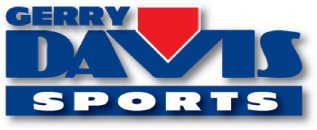 There are many vendors that sell umpire equipment and uniforms. Below are some optionsPrices are similar from each companyHonigs.comThesportsloft.comUmp-attire.comThese are some options for you to check out. They are all a little different. Have different packages available, prices are close to each other. Shop around to see what you can do.You should have equipment by April 1st, as games begin in early April, so try to order your gear early. You want to make sure it fits; you have time to have it tailored and everything is ready to go.EMBUA website – www.easternmaineumpires.orgThese are some basic ideas, I hope it helps,TroyUpdated January 2021